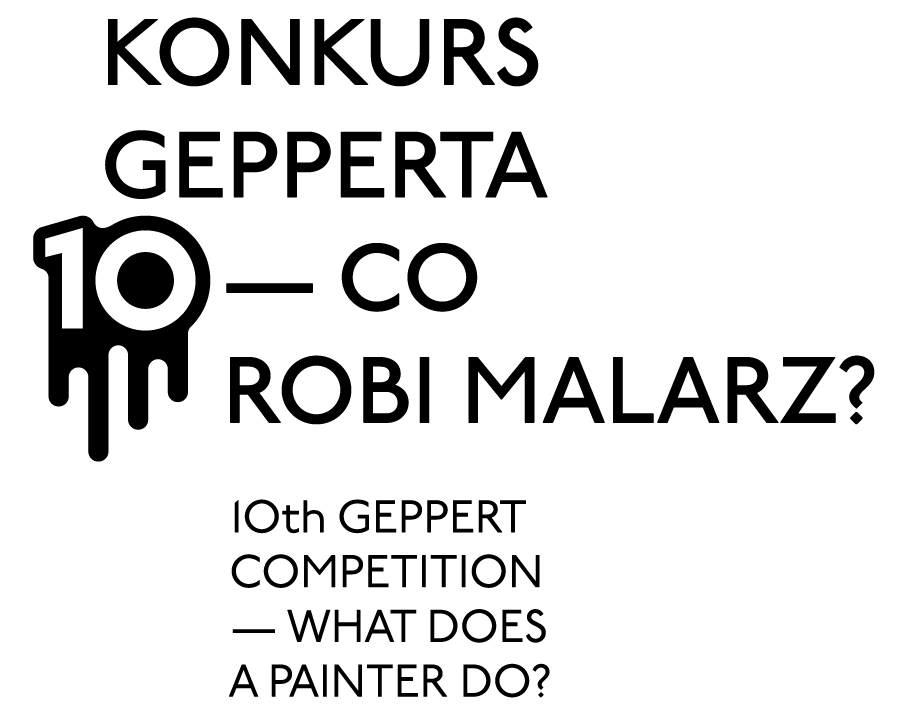 10. KONKURS GEPPERTACo robi malarz?14.10.2011 – 27.11.2011 WROCŁAWKonferencja prasowa: 14.10.2011, godz. 12.00Ogłoszenie wyników i otwarcie wystawy: 14.10.2011, godz. 19.00Galeria BWA Awangarda, ul. Wita Stwosza 32Tegoroczny Konkurs Gepperta odbywa się we Wrocławiu już po raz dziesiąty. Tym razem pod tytułowym pytaniem "Co robi malarz?" kryje się cały szereg interesujących zagadnień: Czym zajmują się malarze najmłodszego pokolenia? Co leży w dziedzinie ich zainteresowań, fascynacji? W jaki sposób eksploatują malarskie medium? Jak sami definiują malarstwo? Odpowiedzi na te pytania poszukiwać będą nie tylko jurorzy i krytycy, ale także widzowie wystawy konkursowej.Jubileuszowa, dziesiąta edycja imprezy jest jednocześnie impulsem do podsumowania ponad dwu dekad konkursu w formie publikacji. Ważnym elementem jest również możliwość przeglądu postaw artystycznych na aktualizowanej na bieżąco stronie internetowej www.geppert.art.plKonkurs Gepperta jest przedsięwzięciem o zasięgu ogólnopolskim, poświęconym młodemu malarstwu. Jego głównym celem jest przedstawienie możliwie pełnej panoramy zjawisk aktualnie zachodzących w różnych ośrodkach w kraju oraz promocja debiutujących twórców.  Konkurs odbywający się  nieprzerwanie od 1989 roku jest obecnie jednym z najważniejszych przeglądów młodej sztuki w Polsce.Wyłonieniu najzdolniejszych młodych malarzy spośród absolwentów Akademii Sztuk Pięknych i Wydziałów Artystycznych polskich uczelni służy wieloetapowa selekcja. Do konkursu uczestników zgłaszają powołani przez organizatorów eksperci z całego kraju, w gronie których znajdują się wybitni artyści, dydaktycy akademiccy, krytycy i kuratorzy. Ich zadaniem jest nominacja dostrzeżonych przez siebie, interesujących malarzy, a następnie wybór jedynie 25 najlepszych artystów uczestniczących w konkursie. O wyjątkowości  Konkursu Gepperta decyduje nie tylko ekskluzywny charakter uczestnictwa, możliwy wyłącznie poprzez nominacje, ale też fakt, iż uczestnikami są wyłącznie debiutanci do 3 lat po ukończeniu szkół artystycznych – co oznacza, że zakwalifikowani do niego mogą zostać artyści dopiero rozpoczynający samodzielne kariery po opuszczeniu murów uczelni. Tym samym Konkurs jest bardzo często pierwszym potwierdzeniem wartości podejmowanych samodzielnie działań i momentem przełomowym, zachęcającym do dalszego rozwijania talentu. Przypomnijmy, że w poprzednich edycjach konkursu prace prezentowali tak uznani malarze jak Wilhelm Sasnal, Zbigniew Rogalski, Grzegorz Sztwiertnia, Paulina Ołowska, czy Laura Pawela.NOMINACJE W 2011 r. zaproszona do Wrocławia Rada Ekspertów w składzie:Bogna Burska, Jan Gryka, Izabela Kowalczyk , Wojciech Kozłowski , Marcin Krasny, Kamil Kuskowski, Wojciech Łazarczyk, Przemysław Pintal, Krzysztof Polkowski, Stanisław Ruksza, Andrzej Rysiński, Piotr Stachlewski, Piotr Stasiowski, Witold Stelmachniewicz, Ewa M. Tatar, Ireneusz Walczakpo dwudniowym posiedzeniu, odbywającym się w dniach 10-11 maja,  dokonała wyboru uczestników 10. Konkursu Gepperta.UCZESTNICYLista uczestników 10.  Konkursu Gepperta:1. Tomasz Baran2. Agata Bielska3. Tymoteusz Borowski4. Izabela Chamczyk5. Julia Curyło6. Agnieszka Gawędzka7. Michał Gayer8. Agnieszka Grodzińska9. Łukasz Jastrubczak10.  Magdalena Karpińska11.  Bartosz Kokosiński12.  Piotr Łakomy13.  Honorata Martin14.  Paweł Matyszewski15.  Zofia Nierodzińska16.  Sławomir Pawszak17.  Hubert Pokrandt18.  Agnieszka Polska19.  Paulina Sadowska20.  Mateusz Sadowski21.  Barbara Strykowska22.  Łukasz Surowiec23.  Katarzyna Szeszycka24.  Marta Tomasik25.  Marcin ZawickiJURYOstatnim etapem jest werdykt fachowego Jury, oceniającego zaprezentowane na wystawie prace. Dziewięcioosobowe Jury zbiera się w październiku i przyznaje nagrody regulaminowe. Skład Jury:Grzegorz Dziamski, Janusz Jaroszewski, Leszek Knaflewski, František Kowolowski, Paweł Lewandowski-Palle, Jarosław Modzelewski, Martin Müller, Maria Anna Potocka, Monika SzewczykNAGRODY14 października 2011 r. o g. 19, w czasie uroczystej gali, nastąpi ogłoszenie wyników i wręczenie nagród, w tym: 30.000 zł - Grand Prix Ministra Kultury i Dziedzictwa Narodowego 20.000 zł - Nagroda Prezydenta Wrocławia 5.000 zł - Nagroda Rektora Akademii Sztuk Pięknych im. E.Gepperta we Wrocławiu 5.000 zł - Nagroda Dyrektora BWA Wrocław – Galerie Sztuki Współczesnej Nagrodę pozaregulaminową  w formie prezentacji wybranego artysty na łamach Art & Business przyznaje niezależny ekspert czasopisma.Kuratorzy: Wojciech Pukocz, Patrycja SikoraOrganizatorzy:Akademia Sztuk Pięknych im. Eugeniusza Gepperta we Wrocławiu  www.asp.wroc.plBWA Wrocław - Galerie Sztuki Współczesnej www.bwa.wroc.plKonkurs honorowym patronatem objął Minister Kultury i Dziedzictwa Narodowego.www.geppert.art.plProjekt dofinansowany ze środków Ministra Kultury i Dziedzictwa Narodowego www.mkidn.gov.pl oraz Miasta Wrocław www.wroclaw.plProjekty graficzne: Hakobo